CI 4Profil de compétencesPréparation du profil de compétences : analyse ContexteLe domaine de qualification « pratique professionnelle » de la procédure de qualification comprend entre autres la présentation de votre profil de compétences personnel. Vous avez maintenant l’occasion de vous préparer en conséquence.TâchePour traiter les étapes suivantes, connectez-vous sur Konvink et utilisez les notes que vous avez prises pendant les CI précédents. Notez par écrit vos réflexions sur la feuille d’accompagnement. Étape 1 : Identifiez vos compétences Qu’avez-vous appris pendant votre apprentissage ? Que retenez-vous de votre formation dans l’entreprise, dans les CI, et pendant les unités d’apprentissage numériques ? Quelles compétences sont essentielles pour vous en tant qu’assistant/e de bureau ? Que devez-vous savoir faire à la perfection dans votre travail ? Réfléchissez à trois à cinq compétences centrales que vous retenez de votre apprentissage. Étape 2 : Analyser les réflexions et les apprentissages Analysez les réflexions et les apprentissages de vos œuvres : quelles sont vos principales conclusions ? Que maîtrisez-vous déjà à la perfection ? Quels apprentissages avez-vous déjà appliqués ? Ne dressez pas simplement une liste de ce que vous avez déjà inscrit sur Konvink. Réfléchissez à ce qui se répète par exemple dans les trois œuvres ou dans quel domaine vous avez vraiment bien progressé. Étape 3 : Analyser le diagramme de compétencesAnalysez vos auto-évaluations et les évaluations externes de votre diagramme de compétences. Vous ne devez pas encore remplir la colonne « Exemples tirés du quotidien professionnel ». Étape 4 : Qu’est-ce qui vous caractérise en tant que professionnel/le ? Si nécessaire, référez-vous aux notes que vous avez prises pour les étapes 1 à 3 pour répondre aux questions suivantes. Notez vos réflexions sous forme de mots clés. Que maîtrisez-vous à la perfection ? Dans quels domaines se situent vos forces ? Quelles activités effectuez-vous avec beaucoup de plaisir ? Lesquelles sont vos préférées ? Par quoi se caractérise votre façon de travailler ? Comment travaillez-vous en équipe ? Qu’aimeriez-vous faire après l’apprentissage ? Quel serait votre champ d’activité préféré ?AttentesSoyez honnête avec vous-même, c’est comme ça que vous tirerez le plus grand bénéfice de ce travail. Conditions cadresDurée :Étape 1 : 10 minutes Étape 2 : 15 minutes Étape 3 : 50 minutes Etape 4 : 15 minutes Méthode de travail :	travail individuelPréparation du profil de compétences : AnalyseÉtape 1 : Identifiez vos compétences 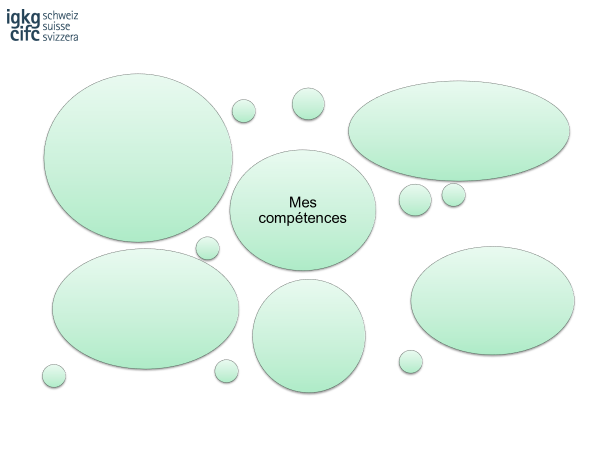 Étape 2 : Analyser les réflexions et les apprentissagesConclusions principales issues des réflexions : Conclusions principales issues des apprentissages : Les apprentissages que j’ai appliqués : Étape 3 : Analyser le diagramme de compétencesÉtape 4 : Qu’est-ce qui vous caractérise en tant que professionnel/le ?CompétenceForcesFaiblessesExemples tirés du quotidien professionnelPaquet 1 : Communication Paquet 1 : Communication Paquet 1 : Communication Paquet 1 : Communication Domaine de compétences opérationnelles « Communication dans l’entreprise et contact avec la clientèle » Domaine de compétences opérationnelles « Communication dans l’entreprise et contact avec la clientèle » Domaine de compétences opérationnelles « Communication dans l’entreprise et contact avec la clientèle » Domaine de compétences opérationnelles « Communication dans l’entreprise et contact avec la clientèle » Est-ce que j’arrive à communiquer et à collaborer avec succès dans l’entreprise ?Est-ce que j’arrive à travailler en équipe ?Est-ce que je respecte les règles du jeu principales lorsque je travaille en équipe ?Est-ce que je sais recevoir des ordres de travail avec assurance ?Est-ce que je participe activement aux discussions à l’interne avec mes supérieurs, des collaborateurs/trices et des collègues ?Est-ce que j’applique correctement la technique de l’écoute active ?Dans mon comportement de communication, est-ce que je respecte les règles de base d’une communication respectueuse ?Est-ce que je participe activement à des conversations avec des clients externes ?Est-ce que je sais mener de bonnes conversations téléphoniques ?Est-ce que je sais structurer mes
 notes correctement ?Est-ce que je peux fournir des renseignements de manière complète et correcte sur les produits et services de notre entreprise ?Est-ce que je connais les attentes vis-à-vis des de notre entreprise ?Domaine de compétences opérationnelles « Maîtrise de la langue principale et des différentes formes de communication » Domaine de compétences opérationnelles « Maîtrise de la langue principale et des différentes formes de communication » Domaine de compétences opérationnelles « Maîtrise de la langue principale et des différentes formes de communication » Domaine de compétences opérationnelles « Maîtrise de la langue principale et des différentes formes de communication » Est-ce que je soigne une culture du feed-back ouverte ?Est-ce que je peux appliquer les retours que je reçois de sorte à en profiter ?Est-ce que je réalise des présentations efficaces ?Paquet 2 : Processus de travail Paquet 2 : Processus de travail Paquet 2 : Processus de travail Paquet 2 : Processus de travail Domaine de compétences opérationnelles « Activités dans le cadre de processus de travail » Domaine de compétences opérationnelles « Activités dans le cadre de processus de travail » Domaine de compétences opérationnelles « Activités dans le cadre de processus de travail » Domaine de compétences opérationnelles « Activités dans le cadre de processus de travail » Est-ce que je présente des processus de travail simples de mon entreprise de manière claire ?Est-ce que je peux collaborer de manière fiable dans le domaine du courrier ?Est-ce que je peux gérer correctement certaines parties du stock ?Est-ce que je peux rassembler ou mettre à disposition de la documentation ?Est-ce que je peux traiter des ordres de travail de manière intégrale et sans erreur à l’aide de listes de contrôle ?Est-ce que je peux traiter correctement des écritures comptables ?Domaine de compétences opérationnelles « Utilisation des équipements de bureau » Domaine de compétences opérationnelles « Utilisation des équipements de bureau » Domaine de compétences opérationnelles « Utilisation des équipements de bureau » Domaine de compétences opérationnelles « Utilisation des équipements de bureau » Est-ce que j’utilise le matériel et les appareils de bureau de manière judicieuse et fiable ?Est-ce que je sais utiliser les moyens de communication avec aisance ?Est-ce que je sais utiliser correctement la photocopieuse/l’appareil multifonctions ?Est-ce que je suis la bonne personne de contact pour les annonces d’erreurs et les pannes de la photocopieuse/l’appareil multifonctions ?Est-ce que j’élimine les fournitures de bureau et les consommables informatiques dans les règles de l’art ?Est-ce que j’organise mon poste de travail de manière ergonomique ?Paquet 3 : Administration Paquet 3 : Administration Paquet 3 : Administration Paquet 3 : Administration Domaine de compétences opérationnelles « Élaboration de documents » Domaine de compétences opérationnelles « Élaboration de documents » Domaine de compétences opérationnelles « Élaboration de documents » Domaine de compétences opérationnelles « Élaboration de documents » Est-ce que j’élabore moi-même des documents clairs ?Domaine de compétences opérationnelles « Planification des délais » Domaine de compétences opérationnelles « Planification des délais » Domaine de compétences opérationnelles « Planification des délais » Domaine de compétences opérationnelles « Planification des délais » Est-ce que je sais gérer moi-même des délais pour l’entreprise ?Est-ce que je sais bien planifier et organiser mon travail ?Domaine de compétences opérationnelles « Connaissance du contexte économique et social » Domaine de compétences opérationnelles « Connaissance du contexte économique et social » Domaine de compétences opérationnelles « Connaissance du contexte économique et social » Domaine de compétences opérationnelles « Connaissance du contexte économique et social » Est-ce que je m’intéresse aux questions écologiques ?Domaine de compétences opérationnelles « Traitement des informations » Domaine de compétences opérationnelles « Traitement des informations » Domaine de compétences opérationnelles « Traitement des informations » Domaine de compétences opérationnelles « Traitement des informations » Est-ce que je dispose des informations et données dont j’ai besoin pour mon travail ?Est-ce que je gère les données de manière fiable ?Est-ce que je maîtrise le système de classement des données ?Est-ce que je veille à classer correctement les documents à mon poste de travail personnel ?Est-ce que je peux participer avec succès à la gestion des archives ?Est-ce que je peux prendre des mesures ciblées pour empêcher l’usage abusif des documents que j’utilise ?Est-ce que je sauvegarde régulièrement les documents sur le support approprié ?Est-ce que j’efface les données selon les directives ?